Задание для самостоятельной работы (дистанционное) по дисциплине «Техническое нормирование» для студентов гр. Т-19-1Задание: Выполнить конспект по теме «Определение норм времени на сборочно-сварочные операции»Срок выполнения – до 12.09.2022г.Время выполнения задания – 2 часаВыполненную работу показать на занятиях. Порядок выполнения задания1.Изучить теоретическую часть темы(см.ниже).2. Выполнить конспект по практической работе №1ОПРЕДЕЛЕНИЕ НОРМ ВРЕМЕНИ НА СБОРОЧНО-СВАРОЧНЫЕ ОПЕРАЦИИНормирование сварочных работ предусматривает определение всех составляющих норм времени:- подготовительно-заключительного – затраты времени на получение производственного задания и сварочных материалов, на инструктаж и ознакомление с работой, на получение и сдачу инструмента, на поставку приспособлений и настройку сварочного оборудования на заданный режим и опробование режима на планках, сдачу работы;- основного – время горения дуги;- вспомогательного – складывается из времени, зависящего от длины шва, времени, зависящего от формы изделия, и времени, зависящего от типа оборудования;- времени обслуживания рабочего места – включает затраты времени на раскладку и уборку инструмента, включение, регулирование и выключение источника тока и токопровода, инструктаж мастера в процессе работы, подготовку автомата к работе и уборку после смены, устранение мелких неполадок и обеспечение исправного состояния оборудования, уборку рабочего места; - времени на отдых и личные надобности – при автоматической сварке выражается в процентах от оперативного времени, в зависимости от условий выполнения сварки. Оперативным временем сварки считается сумма основного и вспомогательного времениРасчет штучного времени полуавтоматической и автоматической сварки производится по формулам, мин:- для единичного и мелкосерийного производства:                                   Тш = [(То + Твш) lш + Тви] К1,                                            (1)где То - основное время сварки одного погонного метра шва, мин;
Твш - вспомогательное время на один погонный метр шва, зависящее от длины шва, мин;
lш - длина шва, м;
Тви - вспомогательное время, связанное с изделием, мин;
К1 - коэффициент к оперативному времени, время на обслуживание рабочего места, отдых и личные надобности, равен 1,15;Основное время сварки 1 погонного метра однопроходного шва определяется по формулам:- для швов в нижнем и горизонтальном положениях, мин                                    То, гор. = Gн / αн • Iсв,                                                           (2)где Gн – масса наплавленного металла, кг  αн  - коэффициент наплавки, г/А•ч;  Iсв - сила сварочного тока, А- для шва вертикальном положении, мин                                   То, вер. = (Gн / αн • Iсв) Кп,                                                       (3)где Gн – масса наплавленного металла  αн  - коэффициент наплавки, г/А•ч;  Iсв - сила сварочного тока, А  Кп - поправочный коэффициент (Кп = 1,25)Основное время при сварке плавящимся электродом можно определить по формуле:                                     Тo = (mн • 60 •103) / (αн •Iсв),                                               (4) где mн -масса наплавленного металла шва данного типоразмера, кг/м;             αн - коэффициент наплавки, г/А•ч;        Iсв - сила сварочного тока, А.  Коэффициент наплавки aн определяется в зависимости от силы сварочного тока и диаметра сварочной проволоки по таблице 4.Таблица 5 Коэффициент наплавки aн в г/А*ч при сварке в углекислом газе на постоянном токе обратной полярности Основное время (Тос) при сварке неплавящимся, а также и плавящимся электродом рассчитывается по формуле:                                                    Тос = 60\Vсв                                                         (5)где Vсв — скорость сварки, м/ч;При ручной дуговой сварке Vсв составляет 10 – 20 м/ч.При частично механизированной сварке Vсв составляет 20 – 50 м/ч;             При автоматической сварке Vсв составляет 50 - 120 м/ч.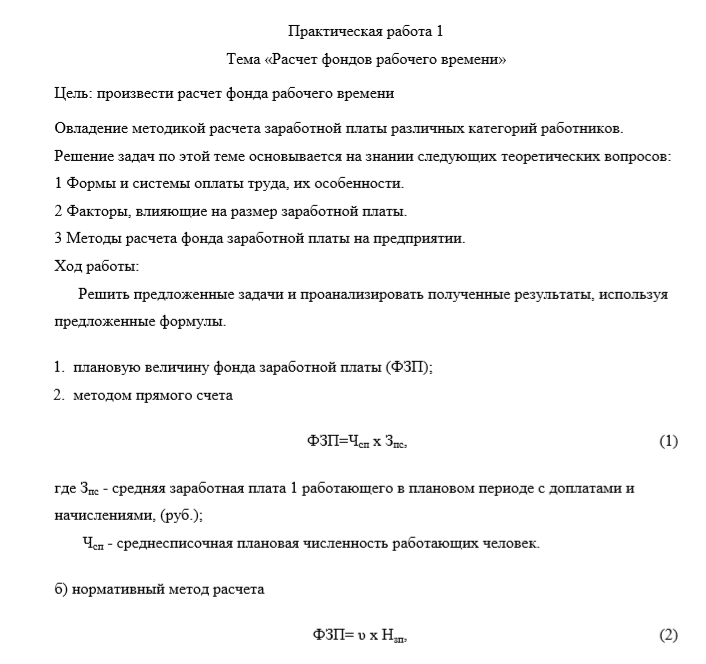 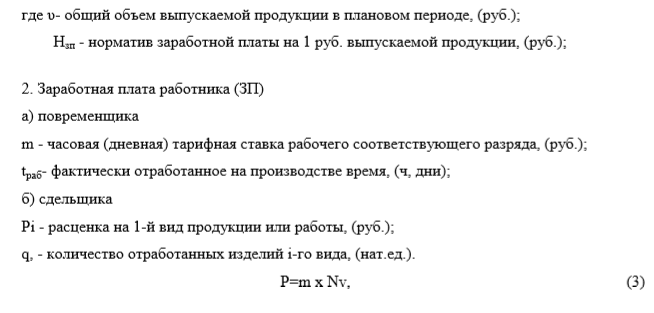 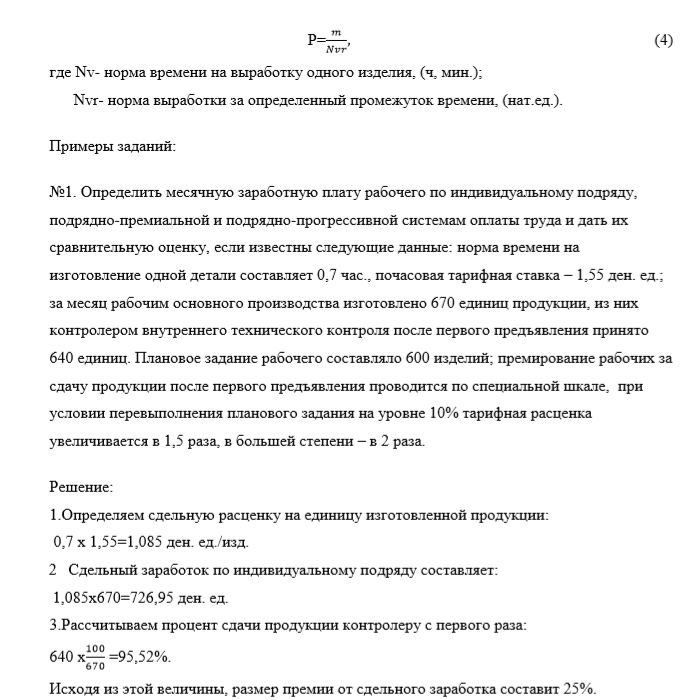 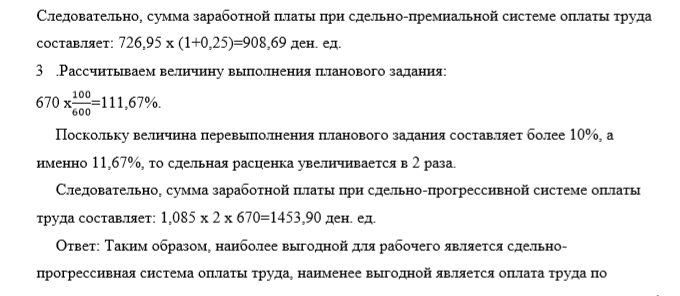 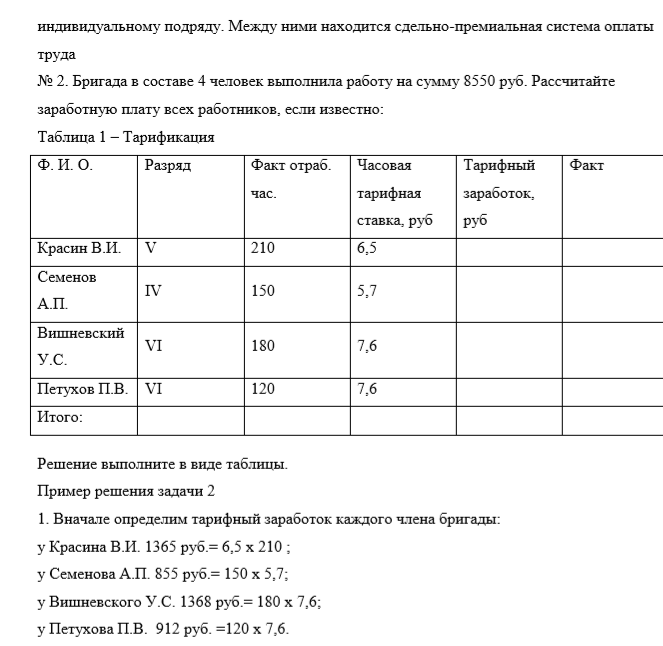 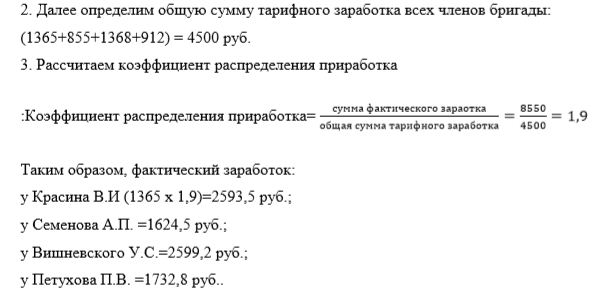 Таблица 2 – Заработная плата бригады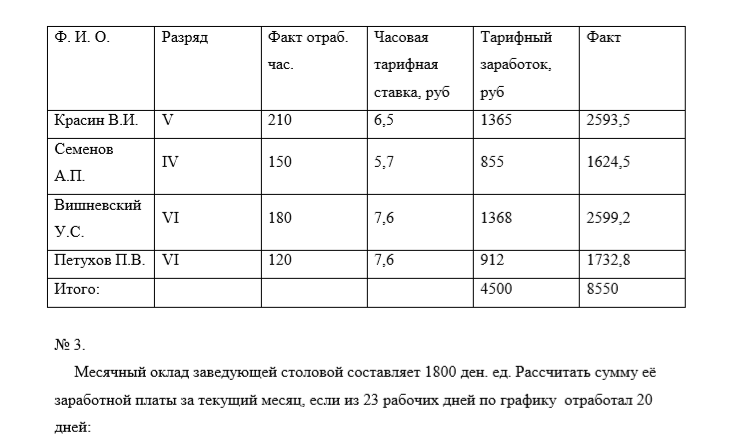 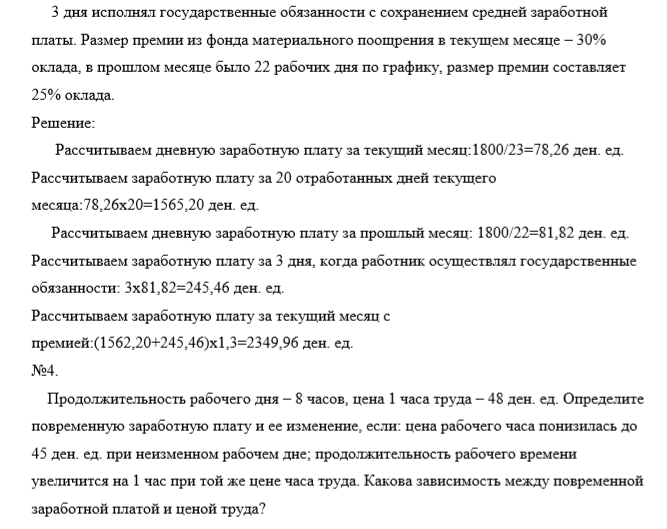 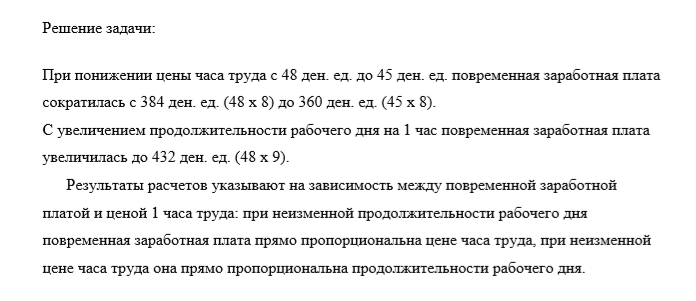 Тестовое задание     ВАРИАНТ №14 (10 баллов)ИНСТРУКЦИЯ:  1.Внимательно прочитайте задание.2.Выберете один или несколько правильных ответов3.При выполнении задания используйте справочники по нормированию.4.Заполните таблицу ответов.5.Время выполнения задания: 10 минут1. Методы нормирования трудовых процессова) аналитический; б) эффективный; в) опытно-статистический;
г) дифференцированный

2. По характеру участия рабочего в производственном процессе различают:а) основные, механические, ручные процессы;
б) ручные, механизированные, машинные, автоматизированные процессы;
в) основные, вспомогательные, машинные, автоматизированные процессы;
г) основные и вспомогательные процессы.3. Фиксированное положение, занимаемое неизменно закрепленной обрабатываемой заготовкой или собираемой сборочной единицей совместно с приспособлением, относительно инструмента или неподвижной части оборудования при выполнении определенной части операции:а) переход; 
б) позиция; в) рабочий ход;г) установ.4. Как определяется основное время для газовой сварки?а) То = 60 F L · / l ·н б) То = tсв + tпрг + tпрх в) То = L/(1000·q)г) То = [L/(ns)] i5. Простейший элемент трудового процесса – представляет собой однократное перемещение рабочего органа человекаа) рабочий ход;б) трудовое движение; в) действиег) переход6. Время, в течении которого рабочий производит действия, направленные на осуществление трудового процессаа) время работы; б) время перерывов;в) время подготовки процесса;
 г) время обслуживания7. Расчетная и методологическая основа, с помощью которой разрабатываются способы установления норм а) метод нормирования труда; б) хронометраж;в) фотография рабочего времени;  г) аналитический метод.8. Расчет нормы штучного времени на стыковую контактную сварку
а) Тш = · (1 + К/100); б) Тш = (То m + Тв) К;в) Тш = (То + Тв) (1 + К/100);
г) Тш = (То + Тв) К9. Как определяется основное время для дуговой сварки?а) То = 60 F L · / l ·н б) То = tсв + tпрг + tпрхв) То = L/(1000·q)
г) То = [L/(ns)] i10. Время, в течении которого рабочий не принимает участия в работеа) время работы; 
б) время перерывов; в) время подготовки процесса;г) время обслуживанияФорма ответа (правильный ответ -1балл)Критерии оценок за тест Всего: 10 баллов Оценка «5» - 9-10 баллов «4» - 7-8 баллов «3» - 5-6 баллов «2» - ниже 5 балловТестовое задание       ВАРИАНТ №15 (10 баллов)ИНСТРУКЦИЯ:  1.Внимательно прочитайте задание.2.Выберете один или несколько правильных ответов3.При выполнении задания используйте справочники по нормированию.4.Заполните таблицу ответов.5.Время выполнения задания: 10 минут1. Время, затрачиваемое исполнителем на действия, обеспечивающие выполнение основной работы:а) основное время; б) оперативное время;в) вспомогательное время
г) подготовительно – заключительное время.2. Расчет нормы штучного времени на точечную контактную сваркуа) Тш = · (1 + К/100);б) Тш = (То m + Тв) К;в) Тш = (То + Тв) (1 + К/100);
г) Тш = Топ (1 + К/100)
3. Регламентируемое время выполнения объема работ в определенных производственных условиях одним или несколькими исполнителями соответствующей квалификацииа) норма времени; 
б) норма выработки; в) норма численности;г) норма обслуживания
4. Целесообразная деятельность человека, направленная на количественные или качественные изменения предмета труда, с помощью средств труда для получения готового продуктаа) трудовой процесс; б) производственный процесс; в) технологический процесс;г) трудовое движение5. Время, в течение которого рабочий не принимает участия в работеа) время работы; 
б) время перерывов; в) время подготовки процесса;г) время обслуживания6.Метод изучения затрат рабочего времени путем наблюдения и замеров всех без исключения затрат времени в порядке их фактической последовательностиа) хронометраж; б) фотография рабочего времени;в) самофотография;г) метод моментных наблюдений7. Часть технологической операции, выполняемая при неизменном закреплении обрабатываемых заготовок или собираемой сборочной единицы.а) переход; б) позиция;в) установ г) рабочий ход8. Законченная часть технологической операции, характеризуемая постоянством применяемого инструмента и поверхностей, образуемых обработкой или соединяемых при сборке.а) переход;б) позиция;в) установ
г) рабочий ход
9. Время затрачиваемое на непосредственное выполнение заданной работыа) основное время, То; 
б) вспомогательное время, Тв в) оперативное время, Топ г) подготовительно-заключительное время, Тп.з.10. Норма штучного времени сборочных работ в поточном производстве (при партионной сборке изделий)а) Тш = · (1 + К/100); 
б) Тш = (R/q) (1 + К/100); в) Тш = (То + Тв) (1 + К/100);г) Тш = (То + Тв) КФорма ответа (правильный ответ -1балл)Критерии оценок за тест Всего: 10 баллов Оценка «5» - 9-10 баллов «4» - 7-8 баллов «3» - 5-6 баллов Сварочный ток Iсв ,АДиаметр сварочной проволоки, ммДиаметр сварочной проволоки, ммДиаметр сварочной проволоки, ммСварочный ток Iсв ,А1,6 2,0 2,5 200 250 300 350 400 450 500 14,2 15,1 16,5 18,6 21,1 24,1 28,3 12,2 12,6 13,5 14,8 16,8 19,0 22,3 — — 11,1 12,4 13,9 15,6 17,8 № заданияВариант ответа (буквенное обозначение)Кол-во баллов(для экзаменатора)12345678910Итого№ заданияВариант ответа (буквенное обозначение)Кол-во баллов(для экзаменатора)12345678910Итого